	Г. Брянск Сов. Р-н: ул. Софьи Перовской 83 оф. 104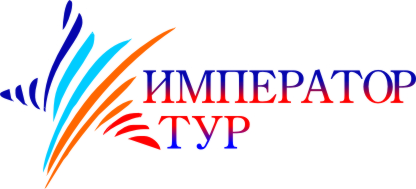 Тел (4832) 34-48-48, 72-43-48, 34-50-10Бежицкий р-н: ул. Ульянова 4 оф. 207 Тел. 318-111, 319-111,335-299www.imperator-tour.ruФедеральный реестровый номер туроператора: МВТ 014909
Гостевой дом  «СЕРЕНАДА»
СУДАКРасположение: 
 Гостиница расположена в курортной части Судака, рядом с аквапарком, на тихой спокойной улице, на своей закрытой территории, зеленой и ухоженной, с зонами отдыха. Инфраструктура: wi-fi, парковка, бассейн, оборудованная кухня, барбекю, мангал, качели. Рядом с гостиницей: аквапарк, кафе, сувениры, магазин, рынок, остановка, аптека, экскурсионное бюро.Размещение: 
ДВА КОРПУСА – 3-Х И 4-Х ЭТАЖНЫЙ. 2-Х -МЕСТНЫЕ НОМЕРА ЭКОНОМ 11 КВ.М. 2 ЭТАЖ – В номерах мебель, ТВ, Х, КД, электрочайник. Санузел напротив номера, на блок из 2-х номеров. 2-3-Х МЕСТНЫЕ НОМЕРА СТАНДАРТ 16 КВ.М. С БАЛКОНОМ НА ДВА НОМЕРА 1-2-3 ЭТАЖ: В номерах  мебель, ТВ, Х, КД, санузел, электрочайник.(Доп. места ставятся только в 2-х местн. стандарты).3-4-Х МЕСТНЫЕ П/ЛЮКСЫ 1-4 ЭТАЖ 20 КВ.М. С БАЛКОНОМ - в номерах мебель, санузел, ТВ,Х,КД, электрочайник.Пляж:  
в 600 м песчаный пляж.Питание:  
На территории кухня, оборудованная всем необходимым инвентарем, либо кафе, недалеко от гостиницы.

Расчетный час: 
Заселение 12-00, выселение до 10-00
Адрес:  
г. Судак, ул. Сурожская, д.67.
Примерная стоимость тура на одного человека (в рублях) за заезд:
проживание +бассейн + страховка на дорогу.на сезон 2023 года.ДЕТИ до 5 лет без места с проездом на автобусе 8500 руб.Внимание!! При бронировании в системе поиска и бронирования тура в некоторых отелях используется динамическое ценообразование. Цена при бронировании может отличаться от расчёта в таблице.Необходимые документы:•         для взрослых - российский паспорт или загранпаспорт, полис ОМС;•         для детей - свидетельство о рождении, полис ОМС;•         для несовершеннолетних, до 18 лет, заезжающих без родителей, сопровождающие лица должны иметь нотариально заверенную доверенность от родителей, полис ОМС.                                                                                                                                                                                                                                                                                                                                                                                                                                                                                                                                    В стоимость тура входит: проезд - Брянск – Судак – Брянск, проживание в номере выбранной категории, услуги отеля.Отправление из Брянска ориентировочно в 06.30 ч. от Линии 1 «У самолета». Сбор группы ориентировочно в 06.00 ч.
При размещении в отеле не гарантируется: расположение номеров рядом, этаж, вид, спальное место (раздельные или двуспальные кровати), если данная информация, не указана в названии категории номера.Просим учесть, что  может быть предоставлено размещение в аналогичном отеле такой же категории, или выше,  в случае непредвиденных ситуаций в отеле (без изменения объема услуг). 
Внимание! Компания оставляет за собой право вносить некоторые изменения в программу тура без уменьшения общего объема и качества услуг. Компания не несет ответственности за задержки, возникшие в результате   пробок, ремонта на дорогах, в случае тяжелой дорожной ситуации возможны поздние приезды в отели, объекты экскурсий. Заказ по телефонам:
Советский р-н: (4832) 34-48-48, 72-43-48
Бежицкий р-н: (4832) 318-111, 319-111ГрафикОсновное место в 2-х местном номере ЭКОНОМв 2-х местном стандартев 2-х местном стандартеОсновное  место в 3-х местном стандартеОсновное  место в 3-х местном п/люксеОсновное место в 4-х местном п/люксеГрафикОсновное место в 2-х местном номере ЭКОНОМОсновное местоДоп. местоОсновное  место в 3-х местном стандартеОсновное  место в 3-х местном п/люксеОсновное место в 4-х местном п/люксе16.06(17.06-26.06)27.0614450158001300015350162501445025.06(26.06-05.07)06.0716150181001350016650175501575001.07(02.07-11.07)12.0717650203501380017650185501675004.07(05.07-14.07)15.0717650203501380017650185501675010.07(11.07-20.07)21.0718050207501380018050191501715013.07(14.07-23.07)24.0718350210501380018350196001745019.07(20.07-29.07)30.0718550212501380018550199001765022.07(23.07-01.08)02.0818550212501380018550199001765028.07(29.07-07.08)08.0818550212501380018550199001765031.07(01.08-10.08)11.0818550212501380018550199001765006.08(07.08-16.08)17.0818550212501380018550199001765009.08(10.08-19.08)20.0818550212501380018550199001765015.08(16.08-25.08)26.0818550212501380018550199001765018.08(19.08-28.08)29.0818050206501380018150193001725024.08(25.08-03.09)04.0916550188501380016950175001605027.08(28.08-06.09)07.0915800180501350016250167001535002.09(03.09-12.09)13.0915800180501350016250167001535005.09(06.09-15.09)16.09158001805013500162501670015350